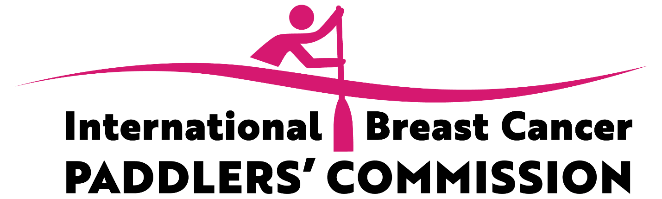 IBCPC Fourth Congress 14th April 2023Election of OfficersNominations were sought for the four Steering Committee Directors. The following were the only nominations were received and these members are therefore voted in by acclamation.  No voting is required.President		Meri Gibson (New Zealand)Vice President		Lucia de Ranieri (Italy)Treasurer – 		Janice Melville (New Zealand) Secretary		Anne Arndt (Canada)Proposed changes to the IBCPC Constitution and By Laws.  Please refer to the detailed document outlining the proposed amendments.Each item will be voted on individually.  Voting will take place at the Congress on 14th April.  Proxies are to be provided no later than 7th April 2023.Voting FormSectionDescriptionVote Yes or NoConstitutionConstitutionConstitutionConstitution - Steering CommitteeItem 6 change Steering Committee to Board of DirectorsIBCPC By LawsIBCPC By LawsIBCPC By LawsMeaningsEmblems and LogosHead office/Head QuartersNon-discrimination, gender equalityChange Steering Committee to Board of DirectorsAdd word LeadershipMeaningsDelete International Breast Cancer Paddlers Commission TrustAdd IBCPC Legal EntityDelete SocietyIBCPC Membership1.c to read – pay fees as determined by the board of directors5. Any fees will not be refundedIBCPC Fiscal Responsibilities21.a Change Fees to Levies21.b membership fees, if applicable, payable….23 Commission financial statements are available to view on the IBCPC website27. Change ‘the’ to ‘a’IBCPC Steering Committee and Director Vacancies33 Item d change eight to four (teams to support nomination)Terms of OfficeElections CycleRemoval of Other than Past PresidentChange Steering Committee to board of Directors throughout the by-lawsIBCPC FestivalsFuture Festival Committee minimum four